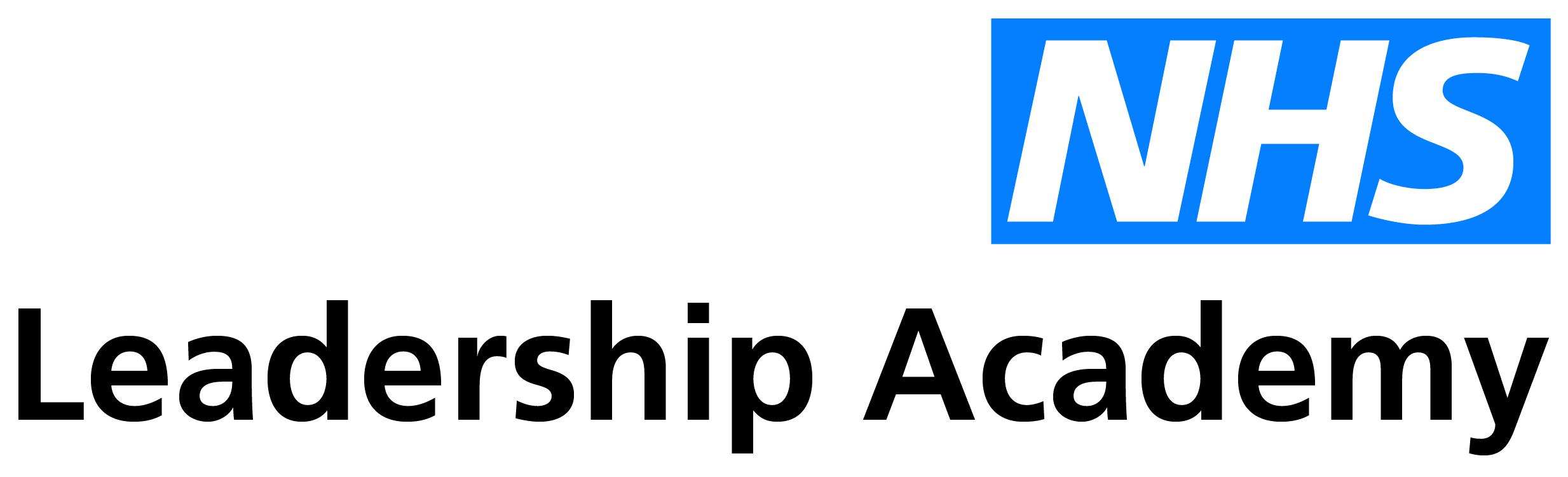 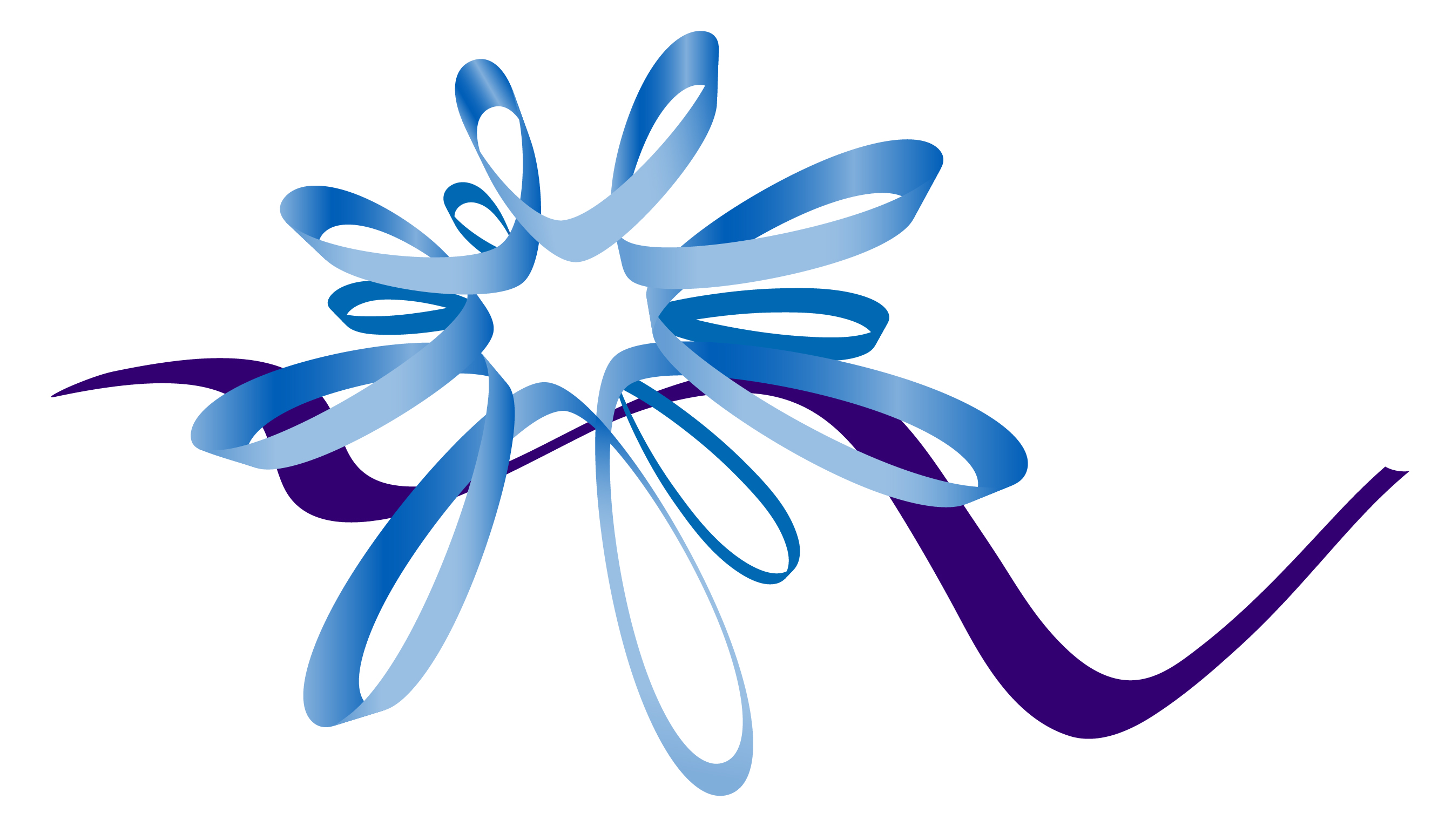 Activity 1- My performanceUse this space for further reflection as part of your preparation for your conversation.Activity 2 – My career and developmentActivity 3 – My conversationWhat’s going well with my goals/objectives?What would make it even better?Which behaviours do I demonstrate most frequently?Which behaviours do I need to improve/I would value some support with?What could I do to develop further in my current role? What I need to do to make development happenMy future plansWhat I need to do to put these plans into practiceDate and time – when would be most suitable?What location will be the best place for my review and career conversation?What kind of leadership style and/or learning styles work best for me? How will you know it has been a valuable conversation?What challenges do you anticipate?What preparation do you need to do?What feedback am I expecting?What kinds of development/support could help me achieve my objectives/fulfil my aspirations?